Publicado en Málaga el 21/12/2023 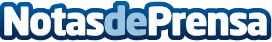 Málaga será testigo de la nueva edición de la Design Week para el 2024 Nace Design Week Málaga, el mayor evento de diseño, arquitectura y construcción con los proyectos más exclusivos e innovadores que se celebrará en Málaga del 9 al 15 de septiembre del 2024. Una feria directa para arquitectos y constructoras, diseñadores de interior y firmas referentes del sector donde la innovación y la creatividad serán los protagonistas de una experiencia únicaDatos de contacto:Sheridan ComunicaciónSheridan Comunicación+3491 535 00 68Nota de prensa publicada en: https://www.notasdeprensa.es/malaga-sera-testigo-de-la-nueva-edicion-de-la Categorias: Nacional Interiorismo Andalucia Eventos Arquitectura http://www.notasdeprensa.es